      《在线课堂》学习单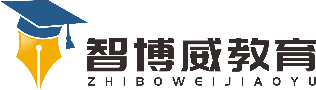                 班 级 ：         姓 名：         _单元语文6年级上册第6单元课题习作（六）.学写倡议书温故知新0、复习口语交际：《意见不同怎么办？》，当我们遇见意见不同时应该注意些什么？                                                                           。自主攀登 1.                     倡议书构思单向谁倡议  ：                                                         为什么倡议：                                                                       1.                                                           倡议什么       2.                                                                          3.                                                            2、生活中，你发现了哪些在环保方面值得倡议的问题？或者你所关心的其他方面的问题有哪些是值得倡议的？稳中有升             3、仿照课本的例子，说说写倡议书有哪些格式要求？说句心里话